Цель:  Социально-педагогическое сопровождение учебно-воспитательного процесса, результатом которого является создание благоприятной социальной обстановки как основного условия развития, саморазвития, социализации личности ребенка, социальная адаптация личности ребенка в обществе.Задачи: 1. Осуществление мероприятий по социальной защите детей, организация профилактической, социально значимой деятельности несовершеннолетних в образовательном учреждении. 2. Формирование законопослушного поведения обучающихся. 3. Формирование и развитие правовых знаний и правовой культуры школьников, законопослушного поведения и гражданской ответственности. 4. Развитие правового самопознания. 5. Активизация деятельности всего педагогического коллектива в вопросах профилактики безнадзорности, правонарушений и преступлений школьников, воспитание основ безопасности. 6. Усиление контроля над посещением учащимися учебных занятий. 7. Формирование у учащихся адекватного представления о здоровом образе жизни. 8. Социально - педагогическое сопровождение учащихся, состоящих на профилактическом учете. Выполнение комплекса профилактических мер для физического, психического и интеллектуального развития учащихся через их социализацию. Оказание консультативной или иной помощи учащимся, родителям, классным руководителям по ликвидации кризисных ситуаций.С Е Н Т Я Б Р ЬО К Т Я Б Р ЬН О Я Б Р ЬД Е К А Б Р ЬЯ Н В А Р ЬФ Е В Р А Л ЬМ А Р ТА П Р Е Л ЬМ А Й№Название мероприятияДата проведенияОтветственныеПримечанияРабота по изучению социального состава классов;в течение м-цасоц. педагогиРабота по спискам первоклассников26.08-1.09соц. педагогиУчастие в акции «Помоги собраться в школу»:-оказание консультативной помощи родителям;- оказание материальной помощи в виде канцелярских изделий детям из малообеспеченных семей.- посещение н/семей по месту жительства02-15.09соц. педагоги, администрацияСоставление социологического паспорта школы;2.09 – 30.09соц. педагогиИндивидуальная работа с учащимися, стоящими на всех видах учета;1.09-10.09соц. педагоги,Выявление учащихся, не приступивших к занятиям;1.09 - 10.09соц. педагоги,классные рук.Выявление, посещение и сопровождение детей и семей, находящихся в социально-опасном положенииВ течениегодасоц. педагоги,Социально-педагогическая поддержка детей с ОВЗ (бесплатное питание, контроль посещаемости) В течение месяцасоц. педагоги,классные руководителиНаблюдение за адаптацией учащихся 1-х, 5-х, 10-х классов;в течение м-цасоц. педагоги,психологиИндивидуальная работа с классными руководителями 1-х классов по выявлению неблагополучных семей и педагогических запущенных детей;1.09 – 30.09классные рук.соц. педагогиМониторинг своевременности выявления и постановки на ВШУ обучающихся и смей (согласно Типового положения) Ежемесячносоц. педагоги, инспектор ПДН, КДНСоставление индивидуально-профилактических программ на учащихся, состоящих на разных видах учетаПо необходимостисоц. педагогиОрганизация бесед по профилактике пожаров совместно с представителем МЧС)по договоренностисоц. педагоги,представитель ПЧ Сбор документов для военно-учетного стола.в течение м-цасоц. педагог,классные руководителиРабота с психологами (составление плана работы на текущий год);в течение м-цасоц. педагоги, психологиБеседы о правилах поведения в школе и в общественных местах. в течение м-ца (классные часы)соц. педагоги, классные рук.Оформление стенда по профилактике употребления психоактивных веществ, табакокурения. в течение м-цасоц. педагоги, Урок- практикум оказания первой медицинской помощи при ДТП.По договоренностисоц. педагоги, представители АГБВыявление сайтов, распространяющих информацию, несущую вред психическому и психологическому здоровью детей.постоянно Классные руководители, соц. педагоги, Сверка базы данных, состоящих на разном виде учетах15.09ПДН, КДНЗаседание Совета по профилактике.10.09соц. педагоги, №Название мероприятияДата проведенияОтветственныеПримечанияРабота по изучению социального состава    1-х, 5-х, 10-х классовв течение м-цаклассные рук.соц. педагогиСоставление социологического паспорта школыдо 06.10соц. педагогиКонсультирование родителей (лиц их заменяющих) с целью оказания индивидуальной помощи семье в воспитании и обучении ребенка «группы риска» или находящегося на различных видах профилактического учетав течение м-цасоц. педагоги,психологиВовлечение несовершеннолетних (ОВЗ, «группа риска», состоящих на учете) во внеурочную занятость.в течение м-цасоц. педагоги,классные руководителиВзаимодействие в ЦДОДВыявление, посещение и сопровождение детей и семей, находящихся в социально-опасном положениив течение м-цасоц. педагоги,классные руководителиОрганизация индивидуальных бесед с психологомпо необходимостисоц. педагоги, психологиНаблюдение за адаптацией учащихся 1-х, 5-х, 10-х классовв теч. м-цаклассные рук.соц. педагоги,психологиРабота в составе призывной комиссии  по плану ВУСсоц. педагогОформление документов для приписной комиссии, юношей 2002 года рождениядо 31.10соц. педагогклассные рук.Международный День девочек. «Твой внешний вид о многом говорит…» «Откровенный разговор» (беседы для одного пола) (по отдельному плану)11 октября8-9 классысоц. педагог, Социально-психологическое тестирование.по плану МРУОсоц. педагогклассные рук.Участие в заседании КДН;ежемесячносоц. педагогиМесячник психологического здоровьяПо плану МРУОЗВР, кл.руководители, педагог-организатор соц. педагогиСовет профилактики23.10соц. педагогиОрганизация бесед по профилактике пожаров совместно с представителем МЧС(ежемесячно)по договоренностисоц. педагогиВстреча наставников «Почувствуй поддержку» с учащимися состоящими на разных видах учета.по договоренности с центром дополнительного образованиясоц. педагог, психологи№Название мероприятияДата проведенияОтветственныеПримечанияМониторинг занятости учащихся «группы риска» в кружках и секциях;в течение м-цаклассные рук.соц. педагогиРейды в семьи детей, находящихся на опеке6.11 – 13.11соц. педагоги,Подготовка   материалов для странички на школьном сайте ежемесячносоц. педагоги Участие в заседании КДН;по планусоц. педагогиМониторинг занятости н\л различных категорий.6.11 – 13.11соц. педагогЗаседание совета профилактики (итоги успеваемости и посещаемости);13.11ЗВР, соц. педагогиПодготовка материала для заседания КДН;по необходимостисоц. педагогиРабота с классными руководителямипо запросусоц. педагоги«Право и воспитание» профилактическое  мероприятие 	 с приглашением инспектора ПДН, представителей прокуратуры, суда с обучающимися 9-11 классов17.11соц. педагоги, классные руководители№Название мероприятияДата проведенияОтветственныеПримечанияМеждународный день инвалидов. Беседы «Люди вокруг нас»3.12 соц. педагогиОрганизация бесед совместно с инспектором ПДН для учащихся 5-6 х классов о правах ребенка;классные часысоц. педагоги,инспектор ПДНБлиц-опрос «А вы знаете что курение…»15.12соц.педагоги классные рук.5-7 классыФотовыставка «Мой здоровый образ жизни» «Мы против курения» открыток, буклетов16.12соц.педагоги классные рук1-11 классыОрганизация бесед по профилактике пожаров совместно с МЧС (ежемесячно);по договоренностисоц. педагоги,МЧСИндивидуальная работа с учащимися, классными руководителями, родителями по предварительным результатам окончания четверти;11-18.12соц. педагоги, психологиВовлечение несовершеннолетних (ОВЗ, «группа риска», состоящих на учете) в классные и школьные мероприятия.в течение м-цасоц. педагоги,классные руководителиМеждународному Дню борьбы с коррупцией. Единые классные часы «Закон и необходимость его соблюдения»Викторина «Мои права» - 7-9 классы;10.12классные рук.соц. педагоги,психологиИндивидуальная работа с учащимися «группы риска»;в течение м-цасоц. педагогиСверка базы данных, состоящих на учетах15.12ПДН, КДНОрганизация индивидуальных бесед психолога при работе с различными категориями учащихся;по необходимостисоц. педагоги,психологиБеседы с учащимися по профилактике детского травматизма «Будь внимателен в ненастную погоду», «Правила поведения в каникулярное время»14-18.12соц. педагоги,классные руководители1-6 классы№Название мероприятияДата проведенияОтветственныеПримечанияБеседы с учащимися нач. классов по профилактике детского травматизма «Правила дорожного движения».до 15.01классные рук.соц. педагогиПриписная комиссия в военкомате для юношей 2003   года рождения.в течение месяцасоц. педагогПрофилактическая акция «Закон и подросток» - беседы с приглашением социального педагога центра «Харысхал»14-16.01соц. педагоги,1-9 классыСобеседование с классными руководителями «Система работы классного руководителя с учащимися девиантного поведения». Рекомендации, консультации.18-21.01классные рук,соц. педагогиПосещение неблагополучных семей, состоящих на ВШК.19-21.01соц. педагоги,специалист ОППОказание помощи классным руководителям в подборе материала для проведения классных часов по ППБ.по необходимостисоц. педагоги, специалист ОПП№Название мероприятияДата проведенияОтветственныеПримечанияБеседа «От безответственности до преступления один шаг» с приглашением специалистов органов системы профилактики. 8-10.02соц. педагоги 9-11 классыИндивидуальное консультирование родителей. по мере необходимостисоц. педагоги,Индивидуальная работа с учащимися «группы риска».вторник, четверг(еженедельно)классные рук,соц. педагогиВыездное заседание КДН.1 раз в месяцсоц. педагоги,Организация бесед по ППБ с приглашением инспектора пожарной части 5-6 классы.По договоренностисоц. педагоги, сотрудник МЧСПосещение детей, находящихся под опекой. 20-25.02соц. педагоги, Помощь классным руководителям в подборе материала для родительских собраний, классных часов.Уточнение данных о занятости учащихся во внеурочной деятельностипо запросу13-18.02классные рук.соц. педагоги,психологиклассные рук.соц. педагоги,Подготовка к участию в республиканском конкурсе антинаркотической направленностиВ течение месяцаСоц. педагог, специалист ОПП№Название мероприятияДата проведенияОтветственныеПримечанияИндивидуальная работа с классными руководителями по подведению итогов 3 четверти.4- .03классные рук.соц. педагогиСовет профилактики по итогам 3 четверти.Анализ работы классных руководителей 1-х классов 11.03соц. педагогиклассные руководителиМониторинг летней занятости несовершеннолетних (ОВЗ, «группа риска», состоящих на учете) В течение м-ца	 соц. педагоги, классные руководителиКлассные часы «Жизнь дана на добрые дела». Международный день борьбы с наркоманией и наркобизнесом. 1-3.03соц. педагоги классные рук.1-11 классы Участие в заседании КДН 1 раз в месяцсоц. педагогиРейды в неблагополучные семьи совместно с инспектором ПДН.8-13.03соц. педагоги,инспектор ПДНКонкурс «Вдохновение» с привлечением учащихся «группы риска»По плану МРУОсоц. педагоги, классные руководители, организаторПроведение работы с семьями, находящимися в социально-опасном положении и состоящими на ВШУ В течение месяцасоц. педагоги, психологи, Сверка базы данных, состоящих на учетах15.03ПДН, КДН№Название мероприятияДата проведенияОтветственныеПримечанияВыездное заседание КДН.1 раз в месяцсоц. педагогиПризывная комиссия.по приказу соц. педагогиЕдиные классные часы «По законам справедливости» (антикоррупционное воспитание.)5.04соц. педагоги, классные руководителиБеседа «Созидание, потребление, нарушение» с приглашением инспектора ПДН22.04соц. педагоги9-11 классыОрганизация летнего труда и отдыха учащихся, состоящих на различных видах учета.апрель-майклассные рук,соц. педагогиМониторинг летней занятости несовершеннолетних 1-11 классы (составление общешкольных списков), отчет при администрации поселка.апрель-майклассные рук,соц. педагогиИндивидуальная работа с классными руководителями по подведению итогов 4 четверти, года.9--10.04соц. педагоги, инспектор ПДНСовет профилактики.14.04соц. педагоги, специалист ОПППосещение детей, находящихся на опеке19-23.04соц. педагоги, специалист ОПП№Название мероприятияДата проведенияОтветственныеПримечания«Правовед» интерактивные занятия с обучающимися 1-11 классов (ознакомление с административной и уголовной ответственностью несовершеннолетних) с приглашением специалистов органов системы профилактики10-14.05классные рук.соц. педагоги инспектор ПДНОрганизация профилактических бесед по пожарной безопасности совместно с представителем ПЧПо договоренностисоц. педагоги1-7 классыСоставление годового отчета3-20.05соц. педагогиСоставление списков для трудового лагеряапрель-майсоц. педагоги, классные руководителиМониторинг летней занятости учащихся, помощь в трудоустройстве н\л состоящим на разном виде учетах и из н\б семей.в теч.м-цаклассные рук,соц. педагогиИндивидуальная работа с учащимися «группы риска», с детьми, находящимися на опеке10-13.05классные рук,соц. педагогиВыездное заседание КДН1 раз в месяцсоц. педагогиСверка базы данных, состоящих на учетах15.05ПДН, КДНПосещение н\б семей, состоящих в базе СОП17-19.05соц. педагоги, специалист центра «Харысхал»Посещение учащихся состоящих на разных видах учета.1921.09соц. педагоги, специалист центра «Харысхал»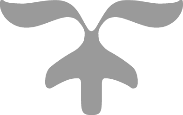 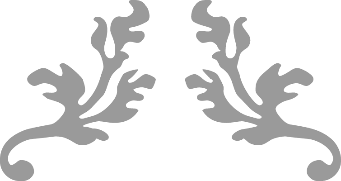 